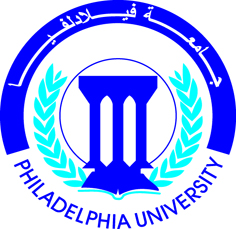 رقم الطلب (للاستعمال الرسمي)                                      الرقم الجامعي (للاستعمال الرسمي)                         جامعة فيلادلفياPhiladelphia Universityاسم النمـــــــوذج:  طلب التحاق البكالوريوسرمز النموذج:                    QFO-AP-DA-020جامعة فيلادلفياPhiladelphia Universityالجهة المصدرة: دائرة القبول والتسجيلرقم الاصدار (Rev):                     2جامعة فيلادلفياPhiladelphia Universityالجهة المدققة:  عمادة ضمان الجودة والاعتمادتاريخ الاصدار                   29/9/2022جامعة فيلادلفياPhiladelphia Universityالجهة المدققة:  عمادة ضمان الجودة والاعتمادعدد الصفحات:                            2بيانات عامة عن الطالببيانات عامة عن الطالببيانات عامة عن الطالببيانات عامة عن الطالباسم الطالبالرقم الوطني (للأردنيين)مكان الولادةالجنس       ذكر             أنثىتاريخ الولادةاسم الأمالجنسيةالديانةعنوان السكنعنوان السكنعنوان السكنعنوان السكنداخل الأردنخارج الأردنالهاتف داخل الأردنالهاتف خارج الأردنموقف انطلاق الباصبيانات المعيل (المعيل هو أحد الوالدين) وفي حالة وفاة الوالدين قبل الالتحاق في الجامعة يذكر المعيل البديل لهمبيانات المعيل (المعيل هو أحد الوالدين) وفي حالة وفاة الوالدين قبل الالتحاق في الجامعة يذكر المعيل البديل لهمبيانات المعيل (المعيل هو أحد الوالدين) وفي حالة وفاة الوالدين قبل الالتحاق في الجامعة يذكر المعيل البديل لهمبيانات المعيل (المعيل هو أحد الوالدين) وفي حالة وفاة الوالدين قبل الالتحاق في الجامعة يذكر المعيل البديل لهماسم المعيلصفة المعيل   الأب        الأم      غير ذلكهاتف المعيلالرقم الوطني للمعيل الأردنيأسماء ثلاثة أشخاص يمكن الاتصال بهم في حالة الطوارئأسماء ثلاثة أشخاص يمكن الاتصال بهم في حالة الطوارئأسماء ثلاثة أشخاص يمكن الاتصال بهم في حالة الطوارئأسماء ثلاثة أشخاص يمكن الاتصال بهم في حالة الطوارئالاسمالهاتفالاسمالهاتفالاسمالهاتفبيانات عن الشهادات التي حصل عليها الطالببيانات عن الشهادات التي حصل عليها الطالببيانات عن الشهادات التي حصل عليها الطالببيانات عن الشهادات التي حصل عليها الطالبالشهادةالتخصصبلد الإصدارالمعدلالثانويةالدبلومالجامعةمعلومات أخرىمعلومات أخرىمعلومات أخرىمعلومات أخرىهل سبق أن فصلت من الجامعة المنتقل منها أكاديمياً أو تأديبياً؟                              نعم            لاهل سبق أن فصلت من الجامعة المنتقل منها أكاديمياً أو تأديبياً؟                              نعم            لاهل سبق أن فصلت من الجامعة المنتقل منها أكاديمياً أو تأديبياً؟                              نعم            لاهل سبق أن فصلت من الجامعة المنتقل منها أكاديمياً أو تأديبياً؟                              نعم            لاهل سبق أن فصلت من جامعة فيلادلفيا أكاديمياً أو تأديبياً؟                                    نعم            لاهل سبق أن فصلت من جامعة فيلادلفيا أكاديمياً أو تأديبياً؟                                    نعم            لاهل سبق أن فصلت من جامعة فيلادلفيا أكاديمياً أو تأديبياً؟                                    نعم            لاهل سبق أن فصلت من جامعة فيلادلفيا أكاديمياً أو تأديبياً؟                                    نعم            لاهل سبق والتحقت في جامعة فيلادلفيا؟                      نعم            التخصص السابق:                        الرقم الجامعي السابق:                                                                  لاهل سبق والتحقت في جامعة فيلادلفيا؟                      نعم            التخصص السابق:                        الرقم الجامعي السابق:                                                                  لاهل سبق والتحقت في جامعة فيلادلفيا؟                      نعم            التخصص السابق:                        الرقم الجامعي السابق:                                                                  لاهل سبق والتحقت في جامعة فيلادلفيا؟                      نعم            التخصص السابق:                        الرقم الجامعي السابق:                                                                  لاتحديد الإعاقة الجسدية للطالب إن وجد (مخصصة لذوي الاحتياجات الخاصة):تحديد الإعاقة الجسدية للطالب إن وجد (مخصصة لذوي الاحتياجات الخاصة):تحديد الإعاقة الجسدية للطالب إن وجد (مخصصة لذوي الاحتياجات الخاصة):تحديد الإعاقة الجسدية للطالب إن وجد (مخصصة لذوي الاحتياجات الخاصة):التخصص المطلوبالتخصص المطلوبالتخصص المطلوبالتخصص المطلوبملاحظات  هامة جداً ( يرجى قراءتها  بعناية  شديدة ):ملاحظات  هامة جداً ( يرجى قراءتها  بعناية  شديدة ):ملاحظات  هامة جداً ( يرجى قراءتها  بعناية  شديدة ):ملاحظات  هامة جداً ( يرجى قراءتها  بعناية  شديدة ):1.إذا لم يسجل الطالب مواداً خلال الأسبوع الأول من بدء الدراسة يعتبر قيده ملغياً، ولا يسترد الرسوم الجامعية.2.في حالة انسحاب الطالب من الجامعة يسترد الطالب رسوم الأمانات التي دفعها فقط وحسب التعليمات المعمول بها في فصل الالتحاق.3.يحق للجامعة تزويد ولي أمر الطالب بمسيرته الأكاديمية والسلوكية.4.يتعهد الطالب بدفع كافة الرسوم المستحقة في مواعيدها.5.يتعهد الطالب بالاطلاع على الأنظمة والقوانين والتعليمات في الجامعة والالتزام بها.6. يتعهد الطالب بأنه غير مفصول من جامعة فيلادلفيا أو من التخصص المطلوب سابقاً.7.يتعهد الطالب بعدم المطالبة بمعادلة أية مواد درسها في حال كان مفصولاً أكاديمياً أو تأديبياً من جامعة أخرى.8. المعيل هو أحد الوالدين حكماً وفي حال وفاة المعيل (الأب والأم كلاهما) يتم تحديد المعيل البديل وفقاً لما هو مذكور في طلب        الالتحاق الأصلي.9. يحق للجامعة أن تقوم بتعديل الرسوم الجامعية إذا اقتضت الحاجة لذلك دون أية مسؤولية قانونية.10. يتعهد الطالب الملتحق في الجامعة بأي جنسية غير الأردنية بأنه لا يحمل الجنسية الأردنية نهائياً.11. على الطالب غير أردني الجنسية تقديم طلب التأشيرة أو الإقامة من خلال دائرة الوافدين في عمادة شؤون الطلبة وذلك بعد الالتحاق وتسجيل  المواد، وغير ذلك يتحمل الطالب كامل المسؤولية.1.إذا لم يسجل الطالب مواداً خلال الأسبوع الأول من بدء الدراسة يعتبر قيده ملغياً، ولا يسترد الرسوم الجامعية.2.في حالة انسحاب الطالب من الجامعة يسترد الطالب رسوم الأمانات التي دفعها فقط وحسب التعليمات المعمول بها في فصل الالتحاق.3.يحق للجامعة تزويد ولي أمر الطالب بمسيرته الأكاديمية والسلوكية.4.يتعهد الطالب بدفع كافة الرسوم المستحقة في مواعيدها.5.يتعهد الطالب بالاطلاع على الأنظمة والقوانين والتعليمات في الجامعة والالتزام بها.6. يتعهد الطالب بأنه غير مفصول من جامعة فيلادلفيا أو من التخصص المطلوب سابقاً.7.يتعهد الطالب بعدم المطالبة بمعادلة أية مواد درسها في حال كان مفصولاً أكاديمياً أو تأديبياً من جامعة أخرى.8. المعيل هو أحد الوالدين حكماً وفي حال وفاة المعيل (الأب والأم كلاهما) يتم تحديد المعيل البديل وفقاً لما هو مذكور في طلب        الالتحاق الأصلي.9. يحق للجامعة أن تقوم بتعديل الرسوم الجامعية إذا اقتضت الحاجة لذلك دون أية مسؤولية قانونية.10. يتعهد الطالب الملتحق في الجامعة بأي جنسية غير الأردنية بأنه لا يحمل الجنسية الأردنية نهائياً.11. على الطالب غير أردني الجنسية تقديم طلب التأشيرة أو الإقامة من خلال دائرة الوافدين في عمادة شؤون الطلبة وذلك بعد الالتحاق وتسجيل  المواد، وغير ذلك يتحمل الطالب كامل المسؤولية.1.إذا لم يسجل الطالب مواداً خلال الأسبوع الأول من بدء الدراسة يعتبر قيده ملغياً، ولا يسترد الرسوم الجامعية.2.في حالة انسحاب الطالب من الجامعة يسترد الطالب رسوم الأمانات التي دفعها فقط وحسب التعليمات المعمول بها في فصل الالتحاق.3.يحق للجامعة تزويد ولي أمر الطالب بمسيرته الأكاديمية والسلوكية.4.يتعهد الطالب بدفع كافة الرسوم المستحقة في مواعيدها.5.يتعهد الطالب بالاطلاع على الأنظمة والقوانين والتعليمات في الجامعة والالتزام بها.6. يتعهد الطالب بأنه غير مفصول من جامعة فيلادلفيا أو من التخصص المطلوب سابقاً.7.يتعهد الطالب بعدم المطالبة بمعادلة أية مواد درسها في حال كان مفصولاً أكاديمياً أو تأديبياً من جامعة أخرى.8. المعيل هو أحد الوالدين حكماً وفي حال وفاة المعيل (الأب والأم كلاهما) يتم تحديد المعيل البديل وفقاً لما هو مذكور في طلب        الالتحاق الأصلي.9. يحق للجامعة أن تقوم بتعديل الرسوم الجامعية إذا اقتضت الحاجة لذلك دون أية مسؤولية قانونية.10. يتعهد الطالب الملتحق في الجامعة بأي جنسية غير الأردنية بأنه لا يحمل الجنسية الأردنية نهائياً.11. على الطالب غير أردني الجنسية تقديم طلب التأشيرة أو الإقامة من خلال دائرة الوافدين في عمادة شؤون الطلبة وذلك بعد الالتحاق وتسجيل  المواد، وغير ذلك يتحمل الطالب كامل المسؤولية.1.إذا لم يسجل الطالب مواداً خلال الأسبوع الأول من بدء الدراسة يعتبر قيده ملغياً، ولا يسترد الرسوم الجامعية.2.في حالة انسحاب الطالب من الجامعة يسترد الطالب رسوم الأمانات التي دفعها فقط وحسب التعليمات المعمول بها في فصل الالتحاق.3.يحق للجامعة تزويد ولي أمر الطالب بمسيرته الأكاديمية والسلوكية.4.يتعهد الطالب بدفع كافة الرسوم المستحقة في مواعيدها.5.يتعهد الطالب بالاطلاع على الأنظمة والقوانين والتعليمات في الجامعة والالتزام بها.6. يتعهد الطالب بأنه غير مفصول من جامعة فيلادلفيا أو من التخصص المطلوب سابقاً.7.يتعهد الطالب بعدم المطالبة بمعادلة أية مواد درسها في حال كان مفصولاً أكاديمياً أو تأديبياً من جامعة أخرى.8. المعيل هو أحد الوالدين حكماً وفي حال وفاة المعيل (الأب والأم كلاهما) يتم تحديد المعيل البديل وفقاً لما هو مذكور في طلب        الالتحاق الأصلي.9. يحق للجامعة أن تقوم بتعديل الرسوم الجامعية إذا اقتضت الحاجة لذلك دون أية مسؤولية قانونية.10. يتعهد الطالب الملتحق في الجامعة بأي جنسية غير الأردنية بأنه لا يحمل الجنسية الأردنية نهائياً.11. على الطالب غير أردني الجنسية تقديم طلب التأشيرة أو الإقامة من خلال دائرة الوافدين في عمادة شؤون الطلبة وذلك بعد الالتحاق وتسجيل  المواد، وغير ذلك يتحمل الطالب كامل المسؤولية.أنا الموقع أدناه أصادق على المعلومات الواردة في الطلب وأتعهد بتحمل المسؤولية القانونية عن أي خطأ أو تلاعب ورد فيه وأتعهد بالموافقة على ما ذكر فيه.اسم الطالب/مقدم الطلب:                                            التوقيع :                                    التاريخ :        /      /    أنا الموقع أدناه أصادق على المعلومات الواردة في الطلب وأتعهد بتحمل المسؤولية القانونية عن أي خطأ أو تلاعب ورد فيه وأتعهد بالموافقة على ما ذكر فيه.اسم الطالب/مقدم الطلب:                                            التوقيع :                                    التاريخ :        /      /    أنا الموقع أدناه أصادق على المعلومات الواردة في الطلب وأتعهد بتحمل المسؤولية القانونية عن أي خطأ أو تلاعب ورد فيه وأتعهد بالموافقة على ما ذكر فيه.اسم الطالب/مقدم الطلب:                                            التوقيع :                                    التاريخ :        /      /    أنا الموقع أدناه أصادق على المعلومات الواردة في الطلب وأتعهد بتحمل المسؤولية القانونية عن أي خطأ أو تلاعب ورد فيه وأتعهد بالموافقة على ما ذكر فيه.اسم الطالب/مقدم الطلب:                                            التوقيع :                                    التاريخ :        /      /    تذكر المعلومات أدناه إذا كان مقدم طلب الالتحاق غير الطالبتذكر المعلومات أدناه إذا كان مقدم طلب الالتحاق غير الطالبتذكر المعلومات أدناه إذا كان مقدم طلب الالتحاق غير الطالبتذكر المعلومات أدناه إذا كان مقدم طلب الالتحاق غير الطالبالاسم الرباعيالصلة بالطالبالجنسيةالهاتفالعنوانالمدينة:                           الحي:                              الشارع:                                 رقم البناية:المدينة:                           الحي:                              الشارع:                                 رقم البناية:المدينة:                           الحي:                              الشارع:                                 رقم البناية:للاستعمال الرسميللاستعمال الرسميللاستعمال الرسميللاستعمال الرسميبعد اطلاع الطالب / مقدم الطلب وموافقته على جميع البيانات والملاحظات أعلاه، يقبل الطالب في تخصصه المطلوب على:بعد اطلاع الطالب / مقدم الطلب وموافقته على جميع البيانات والملاحظات أعلاه، يقبل الطالب في تخصصه المطلوب على:بعد اطلاع الطالب / مقدم الطلب وموافقته على جميع البيانات والملاحظات أعلاه، يقبل الطالب في تخصصه المطلوب على:بعد اطلاع الطالب / مقدم الطلب وموافقته على جميع البيانات والملاحظات أعلاه، يقبل الطالب في تخصصه المطلوب على:الفصل الدراسيالعام الجامعيملاحظات:توقيع رئيس شعبة القبول                                                                                             التاريخ :        /      /    توقيع رئيس شعبة القبول                                                                                             التاريخ :        /      /    توقيع رئيس شعبة القبول                                                                                             التاريخ :        /      /    توقيع رئيس شعبة القبول                                                                                             التاريخ :        /      /    جامعة فيلادلفيا – الأردنص. ب (1) الرمز البريدي (19392) هاتف :0096264799000 جامعة فيلادلفيا – الأردنص. ب (1) الرمز البريدي (19392) هاتف :0096264799000 جامعة فيلادلفيا – الأردنص. ب (1) الرمز البريدي (19392) هاتف :0096264799000 جامعة فيلادلفيا – الأردنص. ب (1) الرمز البريدي (19392) هاتف :0096264799000 